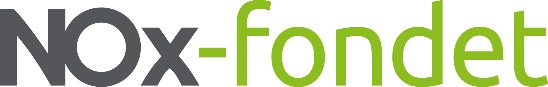 Søknad om støtte til service og vedlikehold av SCR-anlegg på fartøy og rigg Dette skjemaet kan benyttes til å søke om støtte etter gjennomført service/vedlikehold. Etter behandling av søknaden går saken rett til utbetaling. Skjemaet kan også benyttes til søknad om tilsagn om støtte før gjennomføring. Søknaden må da oppdateres etter gjennomføring.Ved søknad om støtte i etterkant av gjennomført service/vedlikehold må eventuell service-rapport og faktura for påløpte kostnader fra leverandør vedlegges. Ved søknad i forkant av gjennomføring må tilbud vedlegges.Støtten kan utgjøre maksimalt 50 % av kostnaden. Revidert 07.01.2022Generell informasjon Generell informasjon Generell informasjon Generell informasjon Selskapets navnSelskapets navnSelskapets navnOrganisasjonsnummerPostadressePostadressePostnummerStedKontaktpersonKontaktpersonKontaktpersonKontaktpersonTelefonMobiltelefonE-postE-postObjektets navnObjektets navnObjektets IMO nr.Objektets IMO nr.Informasjon om service- og vedlikeholdsarbeidetInformasjon om service- og vedlikeholdsarbeidetBeskrivelse av arbeidet som er (planlagt) utført herunder og dersom relevant (bruk vedlegg ved behov):Hvilke motorer/SCR-enheter ulike type service/vedlikehold er utført på (kun aktuelt ved flere SCR-enheter)Hvilken type service er utførtMengde utskiftet katalysatorvolumHvilke utstyrskomponenter som er byttet ut eller tilførtEventuelle valutakurser benyttet ved omregning til norske kronerBeskrivelse av arbeidet som er (planlagt) utført herunder og dersom relevant (bruk vedlegg ved behov):Hvilke motorer/SCR-enheter ulike type service/vedlikehold er utført på (kun aktuelt ved flere SCR-enheter)Hvilken type service er utførtMengde utskiftet katalysatorvolumHvilke utstyrskomponenter som er byttet ut eller tilførtEventuelle valutakurser benyttet ved omregning til norske kronerKostnad for service/vedlikehold (eks. mva.)Tidsrom for gjennomføring av service/vedlikeholdOmsøkt støtte og utbetalingOmsøkt støtte og utbetalingOmsøkt støtte og utbetalingOmsøkt støttebeløp (eks. mva.)Kontonr. for utbetalingBankens navnSigneringSigneringNavn i BLOKKBOKSTAVERDatoSignaturSignatur